NAME ________________________APPLICATION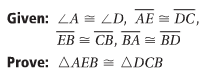 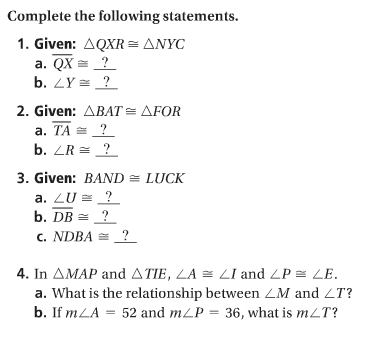 							5.	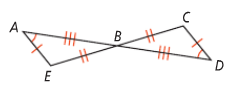 								Statements		    Reasons       COMPREHENSION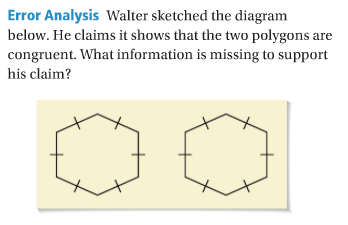 6.  Key ConceptNotesPolygonNaming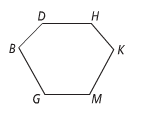 ClassifyingCongruent PolygonsProblem 1IF HIJK  LMNO, what are the congruent corresponding parts?Problem 2Suppose that WYS  MKV.  If mW = 62 and mY = 35, what is mV?  Explain.Third Angles TheoremIf ______ _____________ of one triangle are _________________ to ______ ______________ of another triangle, then the _________ __________ are ___________________.Proving Polygons Congruent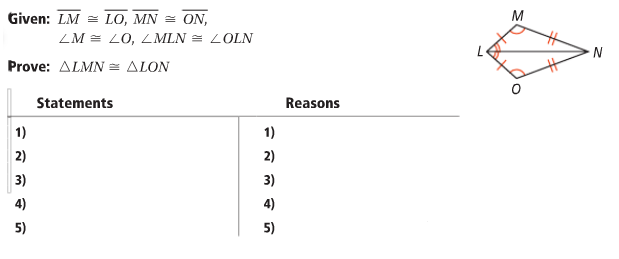 